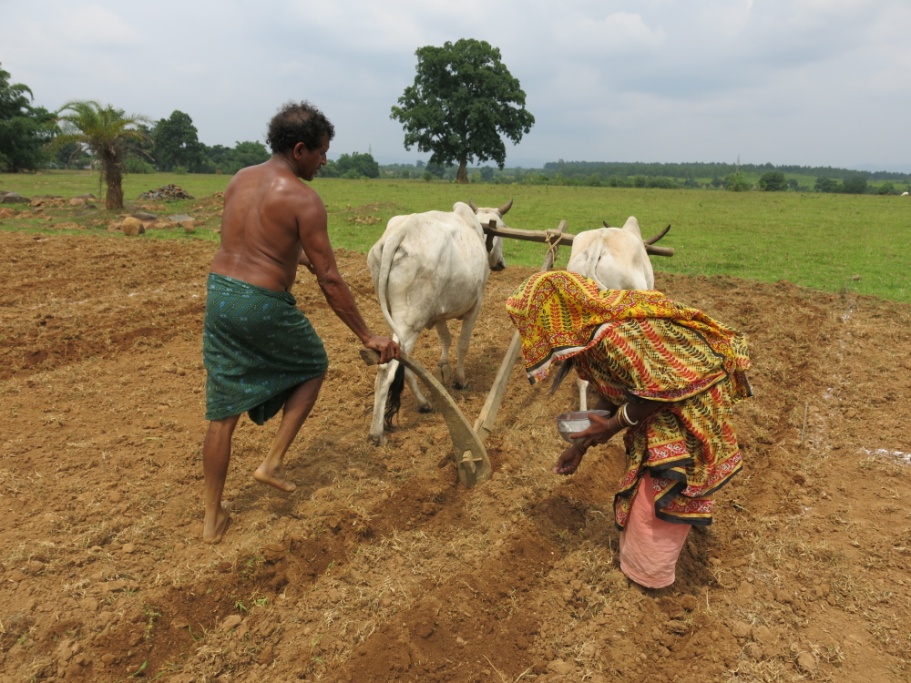 Fig. S1. Farmer’s practice of sowing of maize seeds in Mayurbhanj district. Table S1. Maize grain yield (t ha-1) under omission plots Farmers name N Omission +( Micro-nutrient +S) +lime (NPK:0:70:120 kg ha-1)P Omission +( Micro-nutrient +S) +lime (NPK 150:0:120 kg ha-1)K Omission +( Micro-nutrient +S) +lime (NPK 150:70:0 kg ha-1)2013Hrishikesh Mohanto1.511.654.14Konhoi Murmu1.080.914.08Raghunath Ghuia1.080.584.28Rahino Mohanto1.571.265.35Mukundaram Mohanto0.930.914.05Gurucharan Mohanto0.610.504.23Chotu Mohanto2.070.624.38Pramod Sethi2.040.494.16Debendra Mohanto0.980.804.09Bhupati Mohanto0.540.284.232014Satyaban Mohanta 0.840.805.18Chaitanya Majhi1.391.275.15Meghrai Tudu1.040.715.45Sonaram Hembram1.050.735.11Chotu Mohanto0.960.915.08Joy Ma Ambika (SHG)0.800.685.00Sagar Hensa0.970.764.93Johar Jaher Aayo(SHG)0.970.824.89